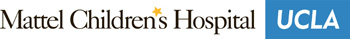 Dear Potential Run/Walk Sponsor,Bruin Run/Walk at UCLA is a non-profit, student-run event that is part of the Student Wellness Commission of the Associated Students of UCLA (ASUCLA). Each year, Bruin Run/Walk raises money for the Chase Child Life Program at Mattel Children’s Hospital UCLA.  Over the past 19 years, the event has raised more than $500,000 for our Child Life program. We hope to make this year’s event the most successful yet! This year the 20th annual 5K run/walk event, which will take place from 8:00 am to 11:00 am on Saturday, April 27, 2019 at Wilson Plaza on the UCLA campus.One of the highlights of this event is Sponsor a Child.  This program spotlights a few of our kids who are regularly seen at Mattel Children’s Hospital and gives them the opportunity to tell their story about how Child Life has made a positive impact on their hospitalization.  We are asking for your help to sponsor one of our super stars!  Here is what you’ll get in return:Looking for more?  Bruin Run/Walk is a great community event for the whole family.  Whether you are walking, running or cheering, you’ll find activities for the whole family following the race.  We encourage you to create or join a team to show your support of the Chase Child Life program and the incredible journeys our patients have made. Fundraising opportunities are available as part of the event to further your impact.To learn more about the event and to register to run or walk in the event, please visit  www.bruinrunwalk.com.We thank you for your commitment to make the lives of hospitalized children better.  Your support provides funding for a full time Child Life Specialist as well as program support throughout the year. We couldn’t do what we do without you!Sincerely,Chase Child Life Program 757 Westwood Boulevard, Room 5236Los Angeles, CA  90095(310) 267-9440      Fax (310) 267-3553www.uclahealth.org/ChildLifeSponsor a Child:Sponsor the child’s team. We encourage you to invite friends and family to register for the event, be part of your team, and raise money in honor of your sponsored child and in support of the Chase Child Life Program.                            $400Your name or company name featured on our homepage Shout-outs throughout the eventLogo/Name on the back of 1,600 runner and volunteer t-shirtsLogo/Name on posters along the routeOpportunity to connect with these amazing families and kids